RAPPORTO DI GARAN.B.: il presente modulo deve essere fatto pervenire, assieme alle distinte di gara, alla Delegazione entro 5 giorni dalla disputa dell’incontro all’indirizzo di posta elettronica del.vicenza.attivitadibase@lnd.it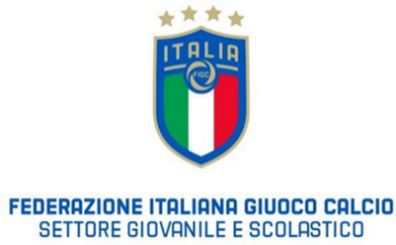 COORDINAMENTO SGS VENETOPICCOLI AMICI AUTUNNALIDataoraLocalitàValevole per laValevole per lagiornata della fase AUTUNNALEgiornata della fase AUTUNNALEgiornata della fase AUTUNNALEgiornata della fase AUTUNNALEGironeSOCIETA’ OSPITANTEN* GIOCATORISQUADRE/GRUPPISOCIETA’ OSPITATAN* GIOCATORISQUADRE/GRUPPISOCIETA’ OSPITATAN* GIOCATORISQUADRE/GRUPPISOCIETA’ OSPITATAN* GIOCATORISQUADRE/GRUPPINUMERO CAMPITEMPI GIOCHI PARTITATEMPI GIOCHI TECNICIPORTEPALLONI2             34563 X 10’4 X 10’5 X 10’6 X 10’1 X 5’2 X 5’2 X 10’……….1X11,5X12X2PALETTI/CONI………………………CUOIO N°3GOMMA N°3………………..GIOCHI TECNICO - DIDATTICISVOLTOSVOLGIMENTO DEL GIOCOLE STATUE………………….  (allegare descrizione)……………….....  (allegare descrizione)……………….....  (allegare descrizione)SINELL’INTERVALLO TRA GIOCHI PARTITEPRIMA DEL GIOCO PARTITADOPO DEL GIOCO PARTITAIN CONTEMPORANEALE STATUE………………….  (allegare descrizione)……………….....  (allegare descrizione)……………….....  (allegare descrizione)NONELL’INTERVALLO TRA GIOCHI PARTITEPRIMA DEL GIOCO PARTITADOPO DEL GIOCO PARTITAIN CONTEMPORANEADIRIGENTI RESP. SOCIETA’NOME E COGNOMEFIRMA